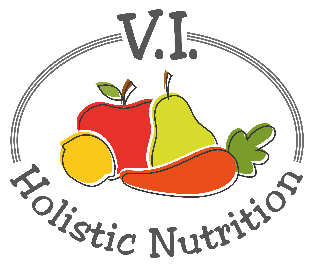 SPICY BLACK BEAN STEWThis is a fat free recipe.  You will be cooking in vegetable broth rather than oil.  If you want to add a healthy fat after cooking, you can slice ½ an avocado on top.Ingredients:1 large red onion, diced3 garlic cloves, chopped fine1 jalapeno pepper, diced fine1 small can chopped green chilies1 cup vegetable broth1 small can diced tomatoes3 cans black bean, rinsed (or) 1 cup dried black beans soaked and boiled before hand1 ¼ Tbs. cumin powder¼ cup fresh cilantro, choppedSea salt and pepper to tasteMethod:Cover the bottom of a medium sized saucepan with vegetable broth.  Add onions and cook on medium low (4) for about 10 minutes stirring occasionally.Add garlic, jalapeno, chopped chilis and the remainder of the vegetable broth and cook for another 5 minutes.Add the tomatoes, beans and cumin and cook for 10 minutes.Add cilantro, salt and pepper and heat through.  Serve over brown rice.You can garnish with additional cilantro and avocado slices.